Отчет о расходовании субсидий за I квартал 2019 г.Приобретены игрушки за счет субвенции на общую сумму -72400.00           ИП Шалай – 12 525,00 (приложение 1)    ООО «ФоксСити»  -  51 320,00 (приложение 2)          М-н «Пеликан»  - 8 555,00 (приложение 3) 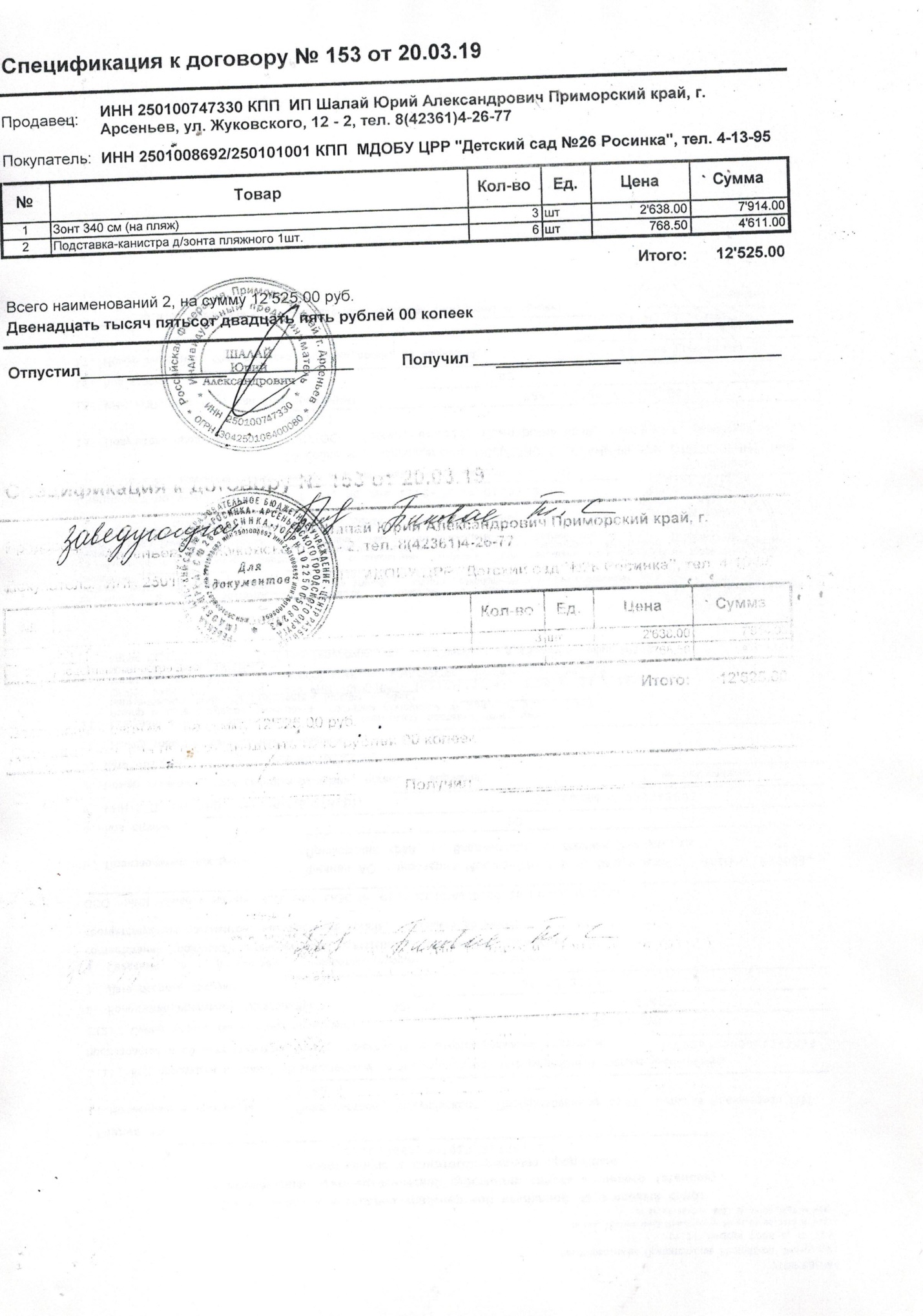 Приложение 1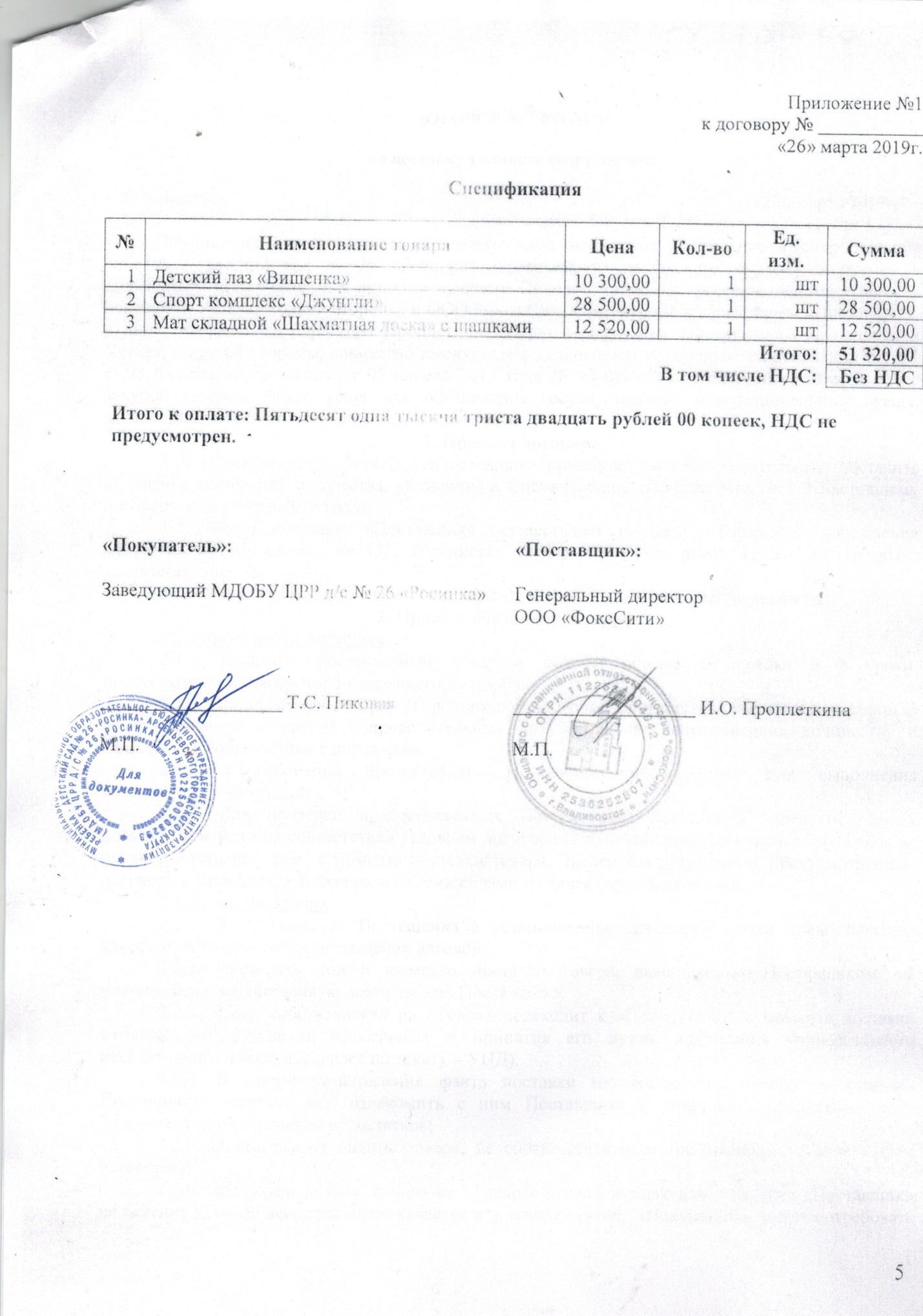 Приложение 2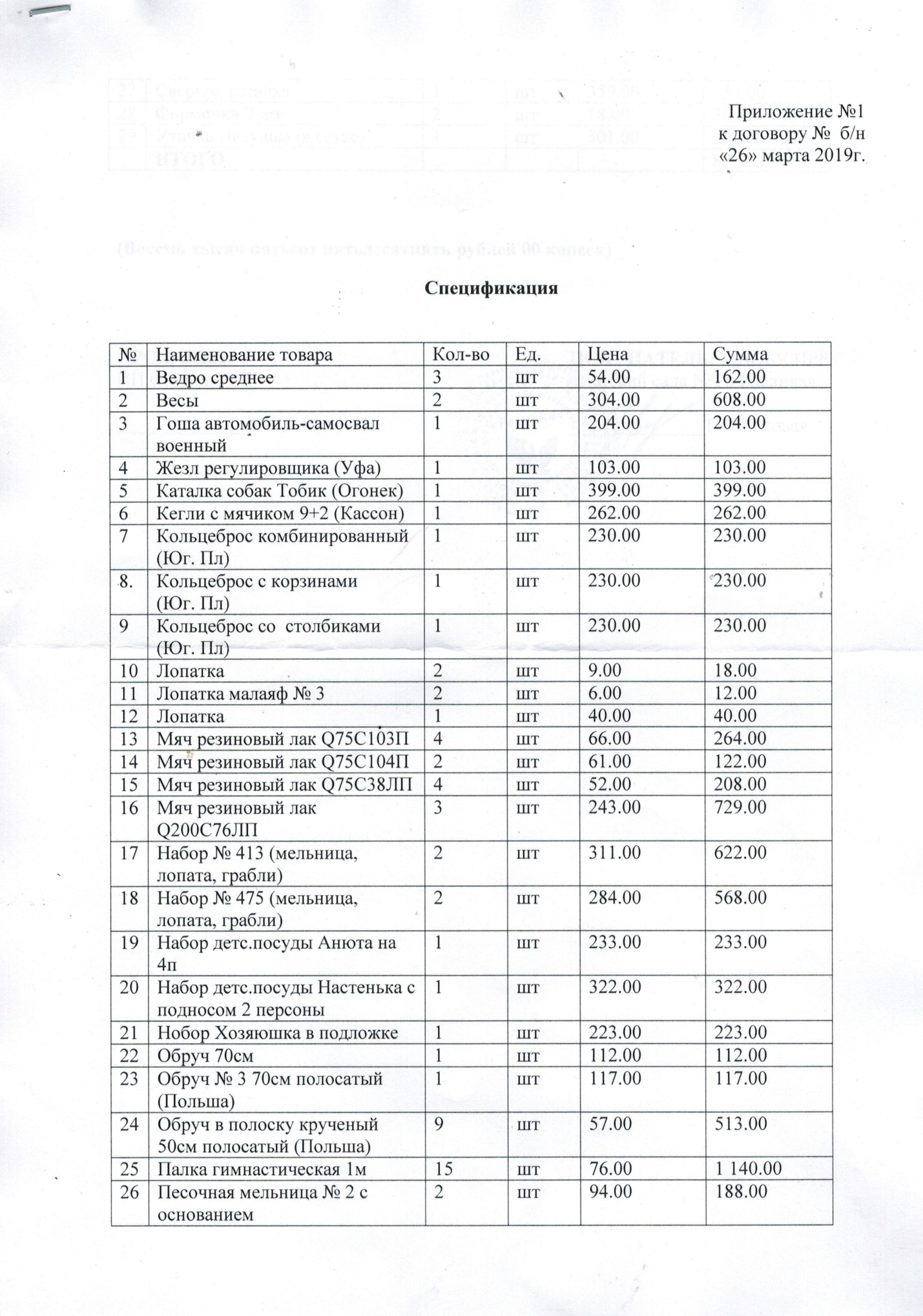 Приложение  3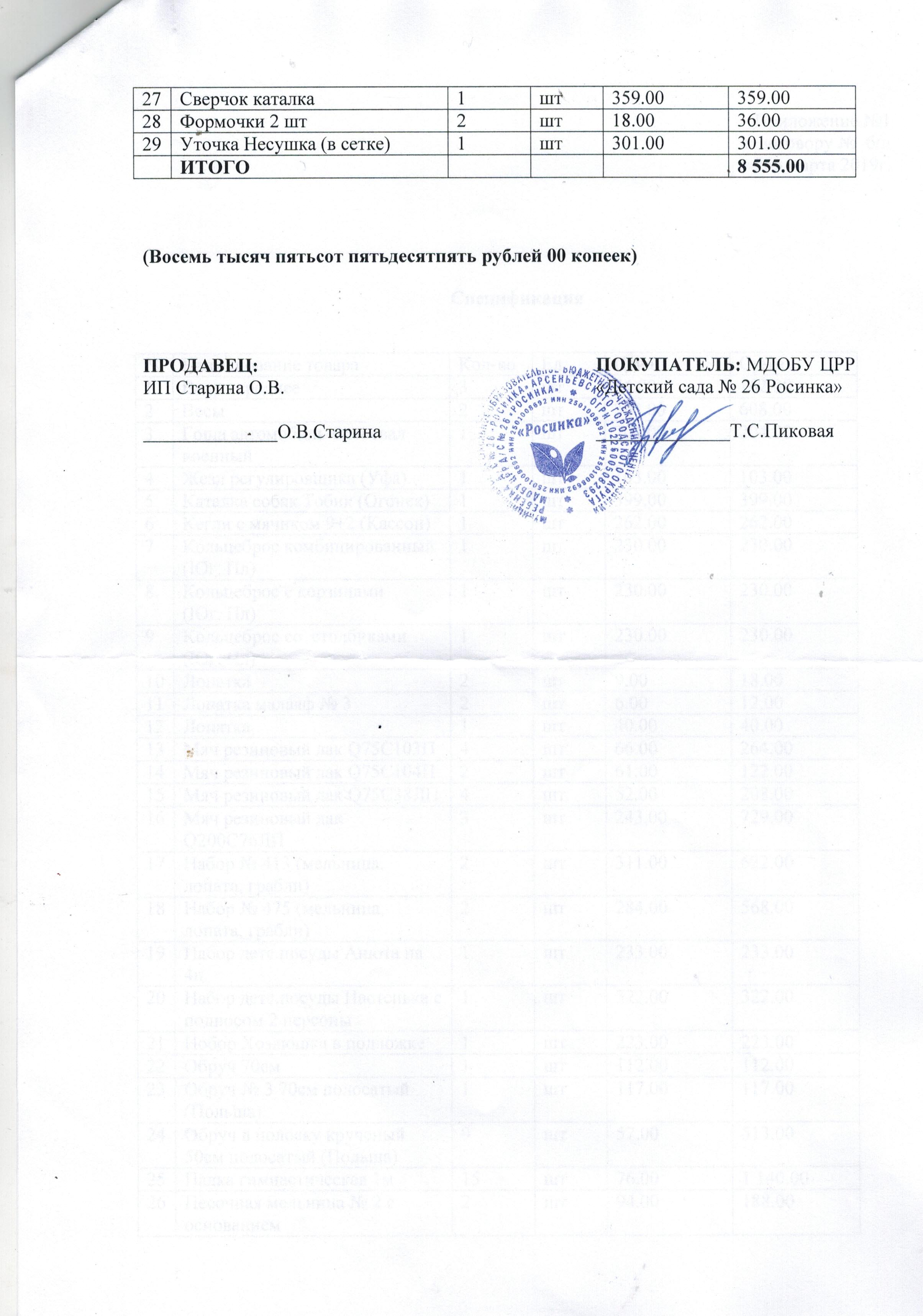 Приложение 3